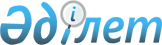 "Иіркөл ауылдық округінің 2020-2022 жылдарға арналған бюджеті туралы" Шиелі аудандық мәслихатының 2019 жылғы 27 желтоқсандағы № 49/10 шешіміне өзгерістер енгізу туралы
					
			Мерзімі біткен
			
			
		
					Қызылорда облысы Шиелі аудандық мәслихатының 2020 жылғы 2 сәуірдегі № 52/10 шешімі. Қызылорда облысының Әділет департаментінде 2020 жылғы 2 сәуірде № 7343 болып тіркелді. Мерзімі біткендіктен қолданыс тоқтатылды
      "Қазақстан Республикасының Бюджет кодексі" Қазақстан Республикасының 2008 жылғы 4 желтоқсандағы Кодексінің 109-1 бабына және "Қазақстан Республикасындағы жергілікті мемлекеттік басқару және өзін-өзі басқару туралы" Қазақстан Республикасының 2001 жылғы 23 қаңтардағы Заңының 6-бабының 2-7 тармағына сәйкес, Шиелі аудандық мәслихаты ШЕШІМ ҚАБЫЛДАДЫ:
      1. "Иіркөл ауылдық округінің 2020-2022 жылдарға арналған бюджеті туралы" Шиелі аудандық мәслихатының 2019 жылғы 27 желтоқсандағы № 49/10 шешіміне (нормативтік құқықтық актілерді мемлекеттік тіркеу Тізілімінде 7110 нөмірімен тіркелген, Қазақстан Республикасының нормативтік құқықтық актілерінің эталондық бақылау банкінде 2020 жылы 10 қаңтарда жарияланған) мынадай өзгерістер енгізілсін:
      1-тармақ жаңа редакцияда жазылсын:
      "1. Иіркөл ауылдық округінің 2020-2022 жылдарға арналған бюджеті 1, 2 және 3-қосымшаларға сәйкес, оның ішінде 2020 жылға мынадай көлемдерде бекітілсін:
      1) кірістер - 118 659 мың теңге, оның ішінде: 
      салықтық түсімдер - 2 850 мың теңге;
      трансферттер түсімдері - 115 809 мың теңге;
      2) шығындар - 120 716 мың теңге;
      3) таза бюджеттік кредиттеу - 0;
      бюджеттік кредиттер - 0;
      бюджеттік кредиттерді өтеу - 0;
      4) қаржы активтерімен операциялар бойынша сальдо - 0;
      қаржы активтерін сатып алу - 0;
      мемлекеттің қаржы активтерін сатудан түсетін түсімдер - 0;
      5) бюджет тапшылығы (профициті) - - 2057 мың теңге;
      6) бюджет тапшылығын қаржыландыру (профицитті пайдалану) - 2057 мың теңге;
      қарыздар түсімі - 0;
      қарыздарды өтеу - 0;
      бюджет қаражаттарының пайдаланылатын қалдықтары - 2057 мың теңге.".
      Аталған шешімнің 1-қосымшасы осы шешімнің қосымшасына сәйкес жаңа редакцияда жазылсын.
      2. Осы шешім 2020 жылғы 1 қаңтардан бастап қолданысқа енгізіледі және ресми жариялауға жатады. Иіркөл ауылдық округінің 2020 жылға арналған бюджеті
					© 2012. Қазақстан Республикасы Әділет министрлігінің «Қазақстан Республикасының Заңнама және құқықтық ақпарат институты» ШЖҚ РМК
				
      Шиелі аудандық мәслихатысессиясының төрағасы

П. Маханбет

      Шиелі аудандық мәслихат хатшысы 

Б. Сыздық
Шиелі аудандық мәслихатының 2020 жылғы 2 сәуірі №52/10 шешіміне қосымшаШиелі аудандық мәслихатының 2019 жылғы 27 желтоқсандағы №49/10 шешіміне 1-қосымша
Санаты 
Санаты 
Санаты 
Санаты 
Сомасы, мың теңге
Сыныбы 
Сыныбы 
Сыныбы 
Сомасы, мың теңге
Кіші сыныбы 
Кіші сыныбы 
Сомасы, мың теңге
Атауы
Сомасы, мың теңге
1. Кірістер 
118659
1
Салықтық түсімдер
2850
01
Табыс салығы
330
2
Жеке табыс салығы
330
04
Меншікке салынатын салықтар
2520
1
Мүлікке салынатын салықтар
50
3
Жер салығы
200
4
Көлік кұралдарына салынатын салық
860
4
Трансферттер түсімдері
115809
02
Мемлекеттiк басқарудың жоғары тұрған органдарынан түсетiн трансферттер
115809
3
Аудандардың (облыстық маңызы бар қаланың) бюджетінен трансферттер
115809
Функционалдық топ
Функционалдық топ
Функционалдық топ
Функционалдық топ
Бюджеттік бағдарламалардың әкімшісі
Бюджеттік бағдарламалардың әкімшісі
Бюджеттік бағдарламалардың әкімшісі
Бағдарлама
Бағдарлама
Атауы
2. Шығындар
120716
01
Жалпы сипаттағы мемлекеттiк қызметтер
21360
124
Аудандық маңызы бар қала, ауыл, кент, ауылдық округ әкімінің аппараты
21360
001
Аудандық маңызы бар қала, ауыл, кент, ауылдық округ әкімінің қызметін қамтамасыз ету жөніндегі қызметтер
21360
04
Бiлiм беру
67793
124
Аудандық маңызы бар қала, ауыл, кент, ауылдық округ әкімінің аппараты
67793
041
Мектепке дейінгі тәрбиелеу және оқыту және мектепке дейінгі тәрбиелеу және оқыту ұйымдарында медициналық қызмет көрсетуді ұйымдастыру
67793
06
Әлеуметтiк көмек және әлеуметтiк қамсыздандыру
2154
124
Аудандық маңызы бар қала, ауыл, кент, ауылдық округ әкімінің аппараты
2154
003
Мұқтаж азаматтарға үйде әлеуметтік көмек көрсету
2154
07
Тұрғын үй - коммуналдық шаруашылық
1911
124
Аудандық маңызы бар қала, ауыл, кент, ауылдық округ әкімінің аппараты
1911
008
Елді мекендердегі көшелерді жарықтандыру
1411
011
Елді мекендердерді көркейту көгалдандыру 
500
08
Мәдениет, спорт, туризм және ақпараттық кеңістiк
23288
124
Аудандық маңызы бар қала, ауыл, кент, ауылдық округ әкімінің аппараты
23288
006
Жергілікті деңгейде мәдени-демалыс жұмысын қолдау
23288
12
Көлiк және коммуникация
2210
124
Аудандық маңызы бар қала, ауыл, кент, ауылдық округ әкімінің аппараты
2210
045
Аудандық маңызы бар қалаларда, ауылдарда, кенттерде, ауылдық округтерде автомобиль жолдарын күрделі және орташа жөндеу
2210
09
Өзге де
2000
124
Аудандағы аудан әкімі аппараты, аудандық маңызы бар қала, ауыл, ауылдық округ
2000
040
"Өңірлерді дамыту" бағдарламасы шеңберінде өңірлердің экономикалық дамуына жәрдемдесу бойынша шараларды іске асыру
2000
3. Таза бюджеттік кредит беру
0
4. Қаржы активтерімен жасалатын операциялар бойынша сальдо
0
5. Бюджет тапшылығы (профициті)
2057
6. Бюджет тапшылығын қаржыландыру (профицитті пайдалану)
2057
 7
Қарыздар түсімі
0
16
Қарыздарды өтеу
0
8
Бюджет қаражатының пайдаланылатын қалдықтары
2057
1
Бюджет қаражатының қалдықтары
2057
Бюджет қаражатының бос қалдықтары
2057